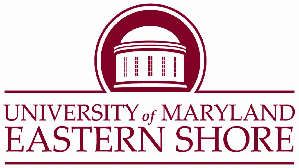 Faculty Assembly AgendaJoint meeting with the UMES SenateDecember 14, 202111:00 am In person Library AuditoriumVirtually through Blackboard CollaborateOfficers:   Chair - Dr. Kate Brown (7596)			Past Chair – Dr. Bryant Mitchell (6524)Chair Elect - Dr. Tiara Cornelius (6197)		Parliamentarian – Mr. Joseph Bree (6270)Secretary - Dr. Donna Satterlee (7997)			CUSF representatives: Dr. Bill Chapin (6428)Treasurer - Dr. Willie Brown	(6478)			Dr. LaShawn Nastvogel  (6623)Chair – FAASC – Dr. Grace Namwamba (6055)	Chair – FacConcerns – Dr. Eric May (8342)The meeting was brought to order by Dr. Kate Brown, at 11:00. Welcome to the final week of the term.  The minutes were voted on and approved.  Dr. Bibipi moved, second by Dr. Otto- 17 people on line.  Minutes were voted on and approved.  The president will not be here, and will join us an noon at the Semester wrap up in the Henson Center. Dr. May.  We met a week and a half ago, and discussed several issue. There is an administrative drift, and faculty is taking more responsibility which is making us harder to get our work done. We are still working on the Evaluation of the Chairs document.  Technology has improved to the point we can do a lot of the work ourselves. We used to have the administrative assistants that did some of the work for us  We need to define roles.   The chair evaluation was an extension because they could not evaluate the same way as the faculty.  Some people felt that there should be term limits on chairs.  There was an evaluation by the administration.  The chairs represent the faculty and the administration.  360 model- everybody gets an evaluation, equal opportunity for everybody.  Based on responsibility,   Faculty should have input.  Chair is the only group that has two fold responsibility.  Has to satisfy the faculty and the administration.  What form will that take?  That is something we can debate.  We need to be careful.  Students do not evaluate professors. They evaluate instruction. We are not proposing to evaluate chairs, we want to evaluate how the chair-ship is being done.  We have an agreement that survey that the students are doing an experience of learning, in each classroom.  The students do not have the ability to evaluate the faculty.   The committee that Dr. May is chairing has representation from each of the schools.  Dr. Namwamba:  Faculty Assembly Academic Standards Committee. Her role is to report on the work of this committee. They have two proposals that require faculty approval.  Bachelor of Science in Engineering Technology- Addition of online modality. From the committee it is more of a proposal.  What is the procedure?  The moderator cannot make a motion, they can entertain a motion.  She would like to entertain a motion:  Any discussion?  It all depends on the meaning of what “is” is.   Voted on and approved. No opposition.      New graduate program:  Master of Science in Electrical and Mechatronics Engineering.   Prince Attoh, first, and Payam Matin made the second.  The proposal will provide the opportunity to have research done in several areas.  We are a sister program with SU. We need to be able to do contracts and grants with the federal government.  Currently it is limited. Voted on and approved.  One abstention. No opposition.  Acknowledgement of curriculum proposalsNew courses:  CSDP188 Introduction to App Development for Non-computer science majors,  ETCS 625 Lean Management principles for Cyber Systems,  ETCS 630 Introduction to Cybersecurity for Industrial Control systems,  ETCS 635 Introduction to Cybersecurity and Cryptography applications, ETSC 640 Artificial Intelligence, Blockchain and Cybersecurity, ETCS 645 Critical Infrastructure Cybersecurity There was a concern about lack of recruitment analysis and market analysis.  We have been asked to push these two programs along, and they will prepare a recruitment analysis and market analysis before the program is implemented.  The certificate in entrepreneurship was designed for people in prison, for 15 people. Money for the adjunct to teach the class will come from the enrollment.  The budget template and market research needs to be completed for the new master’s program  The CUSF document has been posted to the website.   The CUSF people have developed a technology survey, it is detailed, and is meant to look at technology and cybersecurity.  We should be moving to the semester wrap-up and development .   Call for a motion for adjournment and move on to the Senate meeting.  11:35Meeting ActivityResponsibilityWelcome and Call to OrderDr. Kate Brown (1 minute)Approval of the November 9, 2021 MinutesDr. Donna Satterlee (1 minute)Today’s Business Standing Committee Updates – AcademicFaculty: will include Chair Evaluation workCUSF meeting minutes posted to websitesSemester Wrap-Up New BusinessDr. Kate Brown Dr. Grace Namwamba (5 minutes)Dr. Eric May (5 minutes)Dr. Kate Brown (1 minute)Dr. Kate Brown (5 minutes)All FacultyAnnouncementsAll Faculty (5 minutes)AdjournmentDr. Kate Brown (1 minute)